     Tak tak tak, Tan kalk.  Mete, elli takla at.  Tuna, ata ot at.  Meltem, toka tak.          AL  TAT  Utku,lokum tat.                                                  Kek tat, limonata tat.  Mete, tel al, atla.      Ata, metni tane oku.  Meltem kaliteli etek al.  Meltem, tel toka tak.  Umut, iki kutu toka al.GÖRSELLERİ İSİMLENDİRME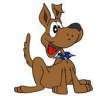 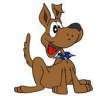 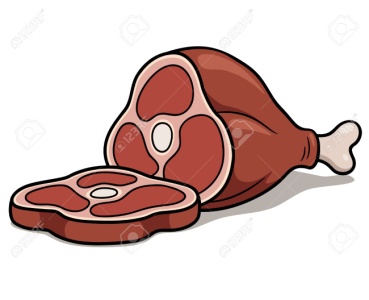 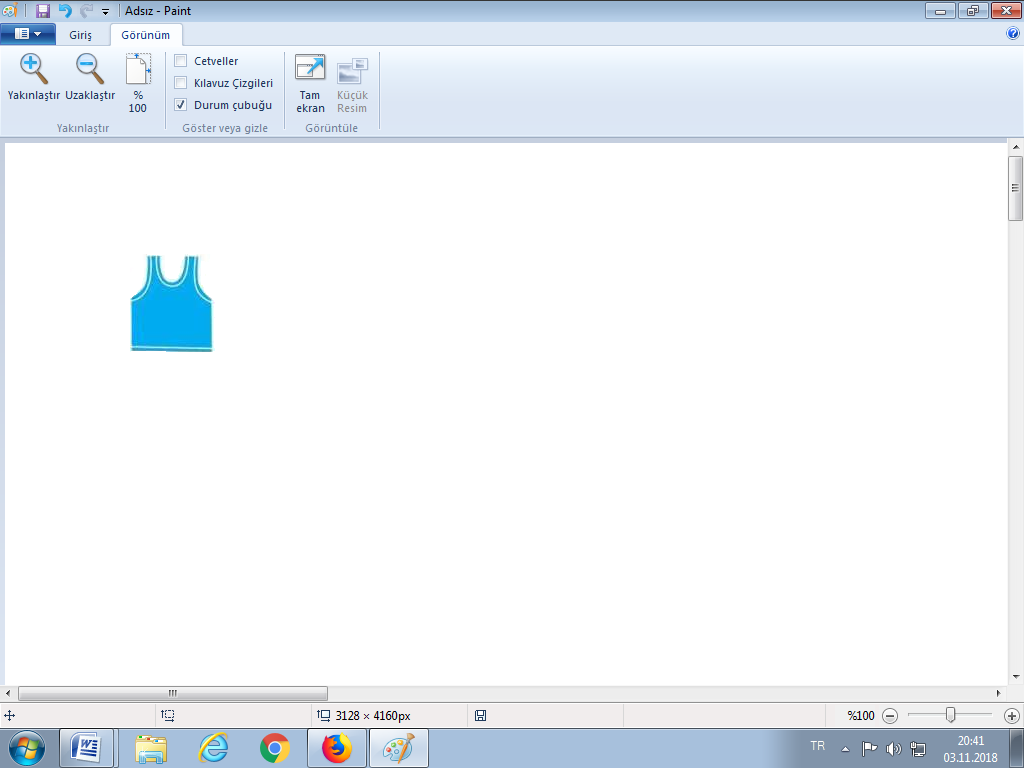 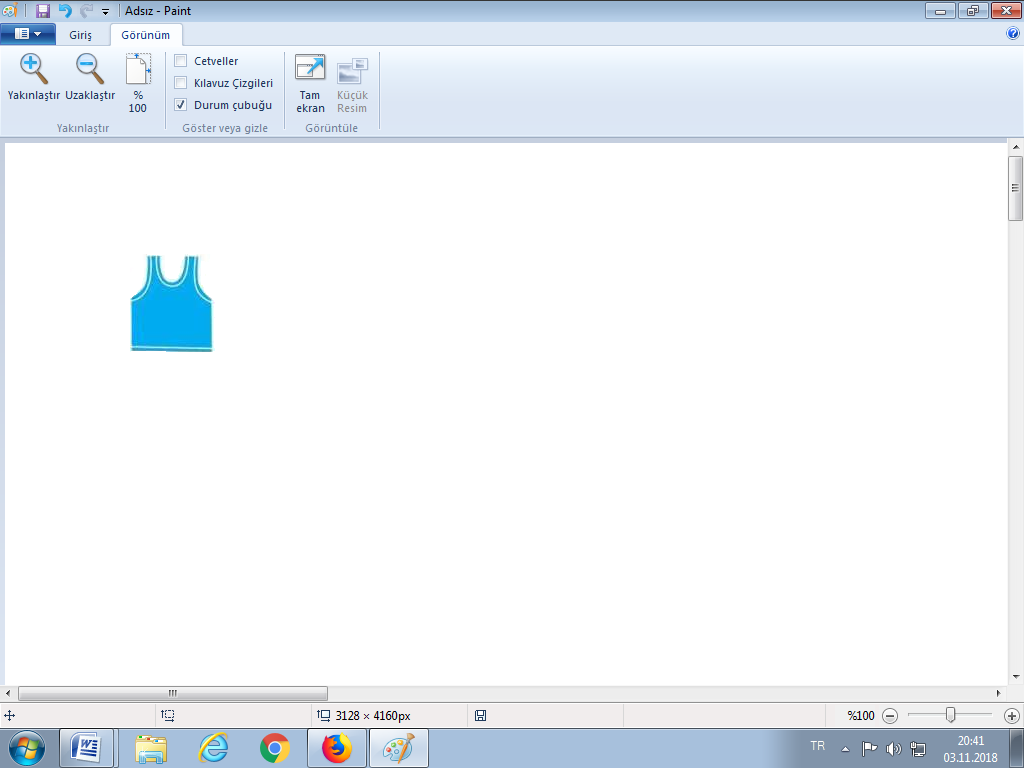 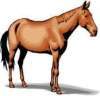 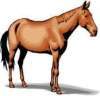 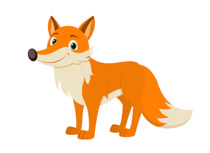 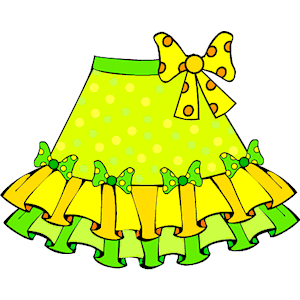 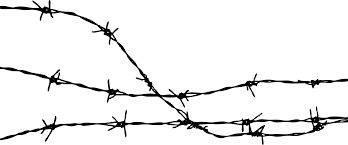 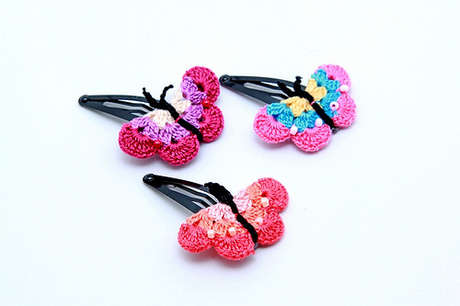 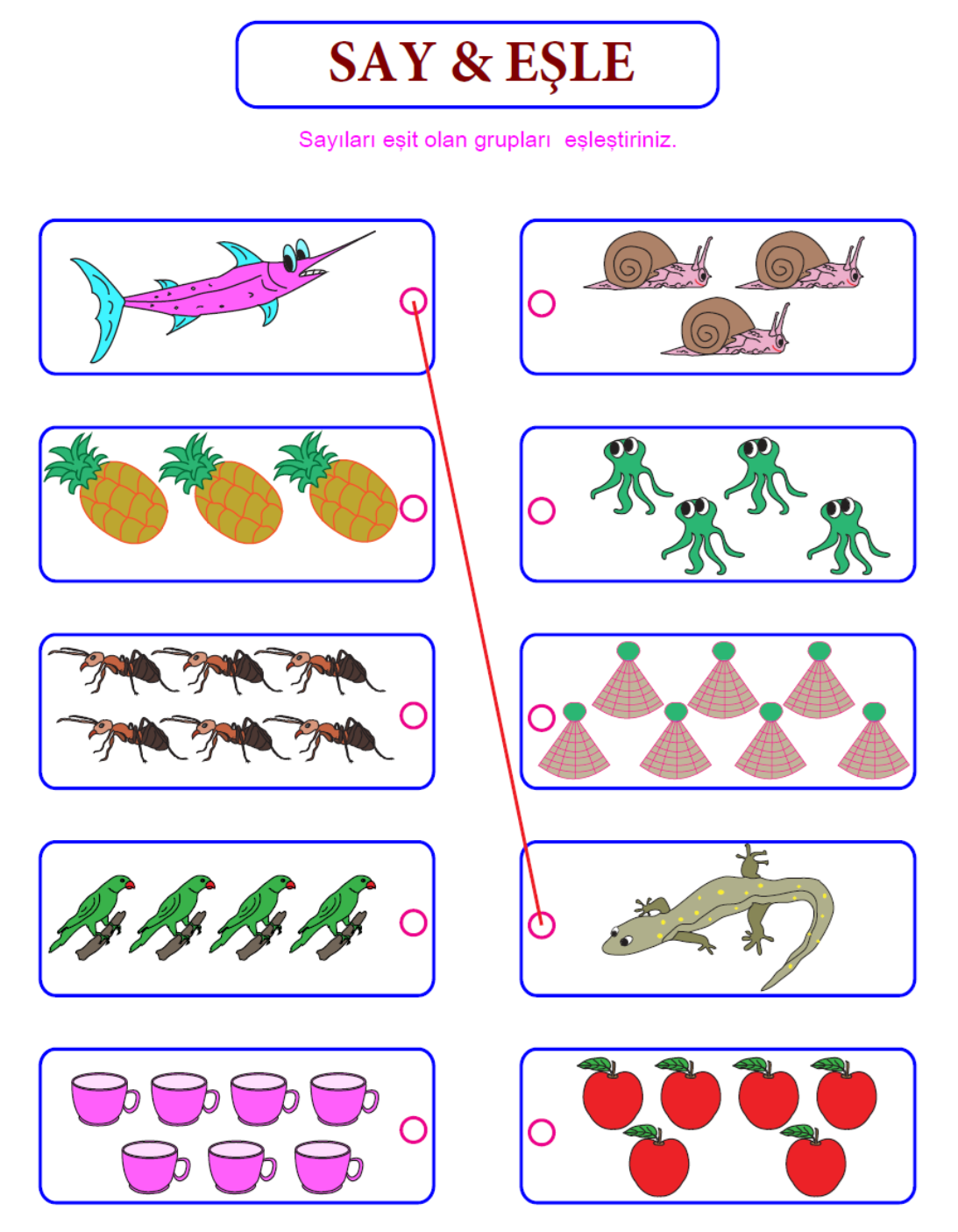 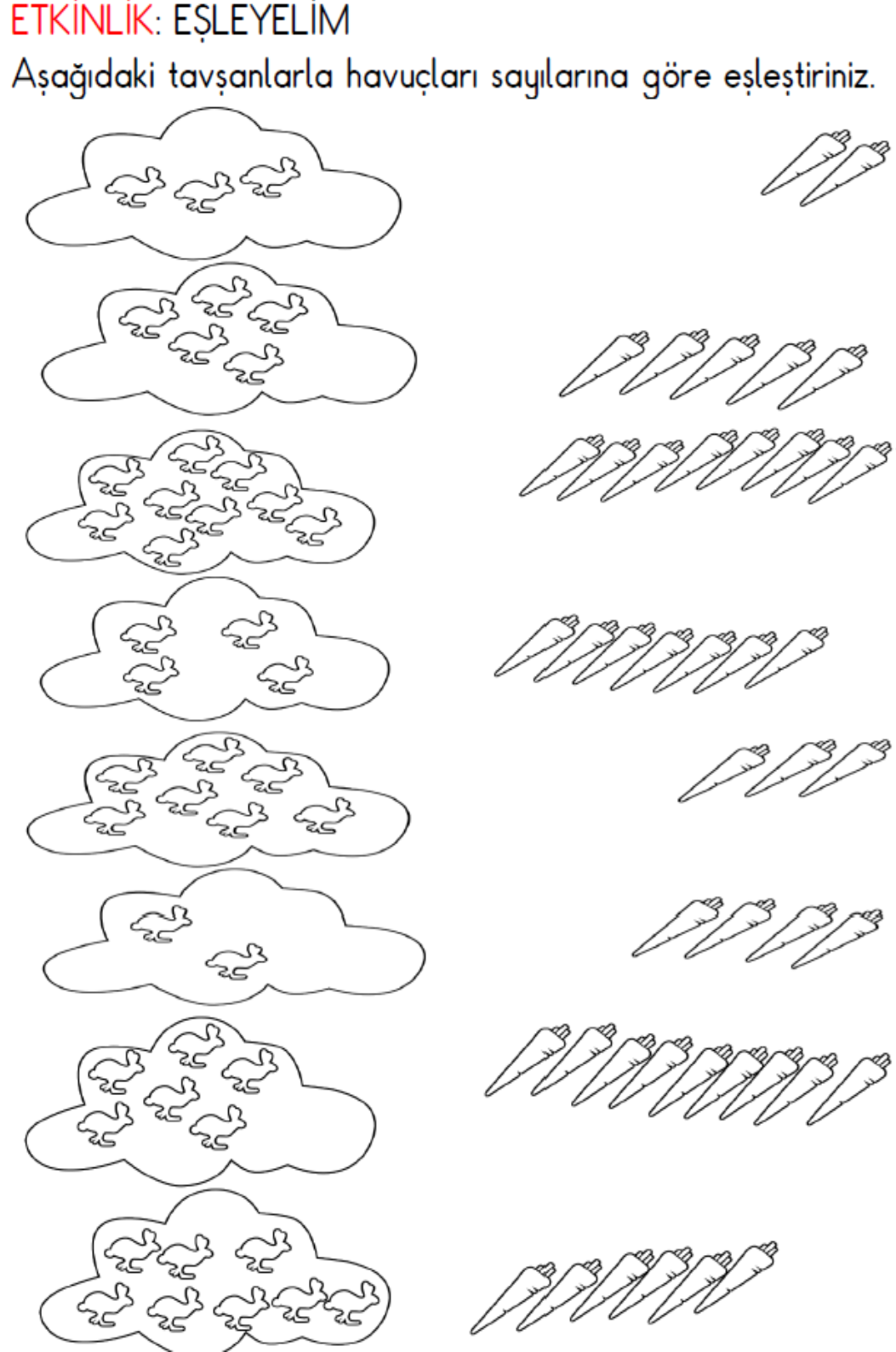 AtaataketeetekteltellitentelatekekotTemeltekTekinTantanıtanıktanktimMeteMetinTunatuttutumtutumluatmamatematikanlataletaltatletantenkatUmuttontontaktekunutmaokutkutlataneotlattattokaTalatomletotellimonataetikettatiltutkalMeltemitekletenekenoktakalitekilit